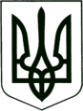        САХНОВЩИНСЬКА СЕЛИЩНА РАДАКРАСНОГРАДСЬКОГО РАЙОНУ ХАРКІВСЬКОЇ ОБЛАСТІВІДДІЛ ОСВІТИ, КУЛЬТУРИ, МОЛОДІ ТА СПОРТУНАКАЗ01.09.2021              		       Сахновщина	          	                                    № 160Про зміни в організації підвозу учнів, вихованців та педагогічних працівників 1вересня 2021 рокуУ зв’язку з виробничою необхідністю, а саме ремонтом шкільних автобусів  БАЗ А 079.31 Ш реєстраційний номер АХ 9443 ЕВ, 2013 року випуску,  БАЗ  АО 07.921 реєстраційний номер АХ 1785 АС, 2004 року випуску та відсутністю водіїв, наказую:1. Здійснювати підвіз учнів, вихованців та педагогічних працівників за  маршрутом № 2 смт. Сахновщина –  с. Лебедівка – с.Красноярка –с. Нововолодимирівка – с. Лигівка –  с.Аполлонівка – с. Лигівка  та у зворотньому напрямку шкільним автобусом   DO 93S4 «Атаман», реєстраційний номер АХ 2566 КВ, 2019 року випуску,  водій –  Пайдем Олександр Павлович, згідно з  наказом   начальника  відділу освіти, культури, молоді та спорту  від 27.08.2021 № 138 «Про здійснення підвозу учнів, вихованців та педагогічних працівників «Шкільним автобусом» до КЗ «Лигівський ліцей» у 2021/2022 навчальному році» з 01 вересня 2021 року.2. Контроль за виконанням даного наказу залишаю за собою.Начальник відділу освіти, культури, молоді та спорту					         Григорій ПЕРКІНЗ наказом начальника відділу освіти  № 160  від  01.09.2021  ознайомлені:Пайдем О.П. ___________Кобець С.О. ____________